Parent Drop-In Session Booking Request Form*For each drop in there are 45 minute 1:1 parent sessions available (e.g. 9.15am to 10am, 10:15am – 11am and 11:15am to 12am)Please return the completed form to:  SEND.events@barnet.gov.ukClosing date for applications Friday 5th Jan 2018As demand is very high for these places we will offer appointments on a first come first served basis. We will endeavour to meet your selection but this may not always be possible.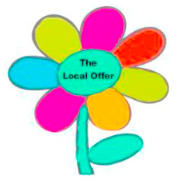 Appointments will be confirmed by 9th January 2018 by which time you will have been informed whether you have an appointment or not.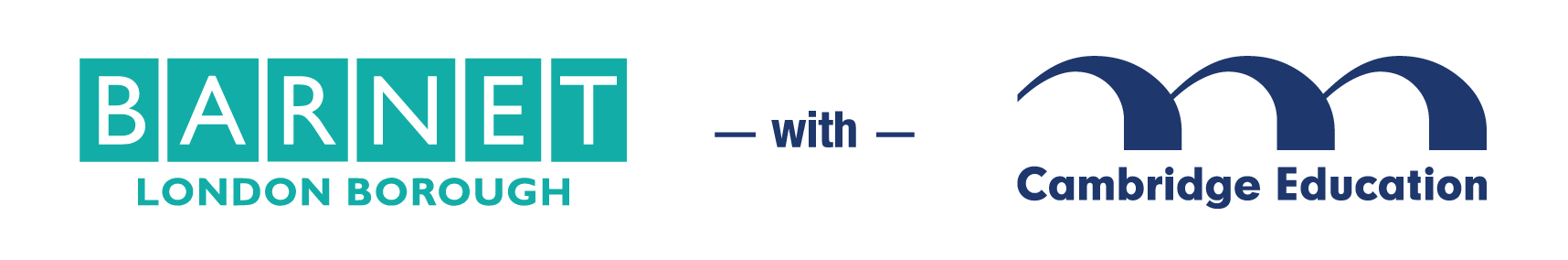 Parent name:Tel:Email:School:Child age:Drop-In sessionTeam facilitating Drop-InDate & VenueTimeMARK ONE CHOICE ONLY WITH XAHIST - Social, Emotional and Mental Health Advisory Teacher (SEMH)Thurs 11th JanChalgrove Primary SchoolChalgrove GardensFinchley, London, N3 3PL1-1.45AHIST - Social, Emotional and Mental Health Advisory Teacher (SEMH)Thurs 11th JanChalgrove Primary SchoolChalgrove GardensFinchley, London, N3 3PL2-2.45AHIST - Social, Emotional and Mental Health Advisory Teacher (SEMH)Thurs 11th JanChalgrove Primary SchoolChalgrove GardensFinchley, London, N3 3PL3-3.45BAutism Advisory TeacherThurs 11th JanChalgrove Primary SchoolChalgrove GardensFinchley, London, N3 3PL1-1.45BAutism Advisory TeacherThurs 11th JanChalgrove Primary SchoolChalgrove GardensFinchley, London, N3 3PL2-2.45BAutism Advisory TeacherThurs 11th JanChalgrove Primary SchoolChalgrove GardensFinchley, London, N3 3PL3-3.45CEducational Psychology Team  (two practitioners)Tues 23rd Jan WoodridgeSouthoverNorth Finchley N12 7HE9.30-10.15CEducational Psychology Team  (two practitioners)Tues 23rd Jan WoodridgeSouthoverNorth Finchley N12 7HE10.30-11.15CEducational Psychology Team  (two practitioners)Tues 23rd Jan WoodridgeSouthoverNorth Finchley N12 7HE11.30-12.15DNHS Speech and Language Therapist (SaLT)Date TBCBroadfields Roseberry Drive, Edgware HA8 8JPDNHS Speech and Language Therapist (SaLT)Date TBCBroadfields Roseberry Drive, Edgware HA8 8JPDNHS Speech and Language Therapist (SaLT)Date TBCBroadfields Roseberry Drive, Edgware HA8 8JP